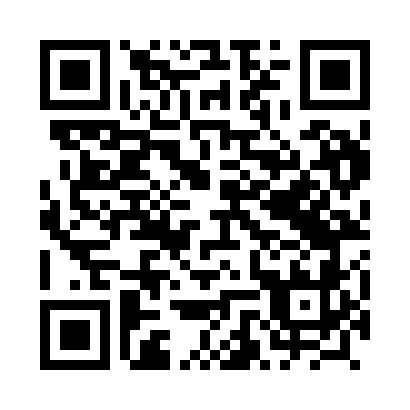 Prayer times for Karsibor, PolandWed 1 May 2024 - Fri 31 May 2024High Latitude Method: Angle Based RulePrayer Calculation Method: Muslim World LeagueAsar Calculation Method: HanafiPrayer times provided by https://www.salahtimes.comDateDayFajrSunriseDhuhrAsrMaghribIsha1Wed2:475:261:006:108:3511:052Thu2:465:241:006:118:3611:063Fri2:455:221:006:128:3811:074Sat2:445:2012:596:138:4011:075Sun2:435:1812:596:148:4211:086Mon2:425:1612:596:158:4411:097Tue2:415:1412:596:168:4511:098Wed2:415:1212:596:178:4711:109Thu2:405:1012:596:188:4911:1110Fri2:395:0912:596:198:5111:1211Sat2:385:0712:596:208:5211:1212Sun2:385:0512:596:218:5411:1313Mon2:375:0312:596:228:5611:1414Tue2:365:0212:596:238:5711:1515Wed2:365:0012:596:248:5911:1516Thu2:354:5812:596:259:0111:1617Fri2:344:5712:596:269:0211:1718Sat2:344:5512:596:279:0411:1819Sun2:334:5412:596:289:0611:1820Mon2:334:5212:596:299:0711:1921Tue2:324:5112:596:309:0911:2022Wed2:324:4912:596:319:1011:2023Thu2:314:481:006:329:1211:2124Fri2:314:471:006:329:1311:2225Sat2:304:451:006:339:1511:2226Sun2:304:441:006:349:1611:2327Mon2:294:431:006:359:1711:2428Tue2:294:421:006:369:1911:2429Wed2:294:411:006:369:2011:2530Thu2:284:401:006:379:2111:2631Fri2:284:391:006:389:2311:26